Конкурс рисунков «Золотая осень»А вот и сентябрь. После улыбчивого лета, после хороших августовских дней наступила золотая осень. Еще трещат поздние кузнечики и доцветает огненный куст настурции, но уже готовы к отлету журавли, а в глухих лесах шумят по утрам старые лоси.Золотая осень вступила в свои права.Ссыпают золото березки на одинокие пни и седые муравейники. Кроет золотой лист клена влажную землю. Липа, тополь, ясень, сбрасывая позолоченную листву, вносят свою весомую лепту в драгоценную копилку осени.Солнце осенью не смеется, только улыбается. Его золотые лучи уже не жгучие и палящие.В сентябре ещё немало золотых денечков, в октябре их всё меньше и меньше. Они со множеством оттенков серого. В середине осени дороги, размытые ненастьем, напоминают широкую всклокоченную, черную ленту. На черной пахоте виден табун осторожных дроф. А в воздухе тревожным криком кричит отставший грач. Тоскливо шумит иссохший серый ковыль. На межах, как вётлы непрерывной чередой, уныло качаясь, стоят серо-черные бурьяны. Чащи леса стали редки. Не шумят деревья, тихо падают с них листья. Неуютно неприкрытым веткам. Но всё это будет потом.А сейчас золотая осень! Золотую коллекцию ранней осени пополняют золотые колосья ржи и пшеницы. Щедра и богата осень — богата дарами полей, трудами людей. Золотые руки вырастили хороший урожай.Золотая осень — это не время для хандры. Это чудесный сезон, красочный, очень ароматный. Много багряных, пурпурных, золотых красок. А если последних мало — это можно исправить, взяв в руки кисть. И рисовать, подражая художнице Осени.Золотая осень! Задержись подольше. Порадуй своими красками, своим золотым настроением!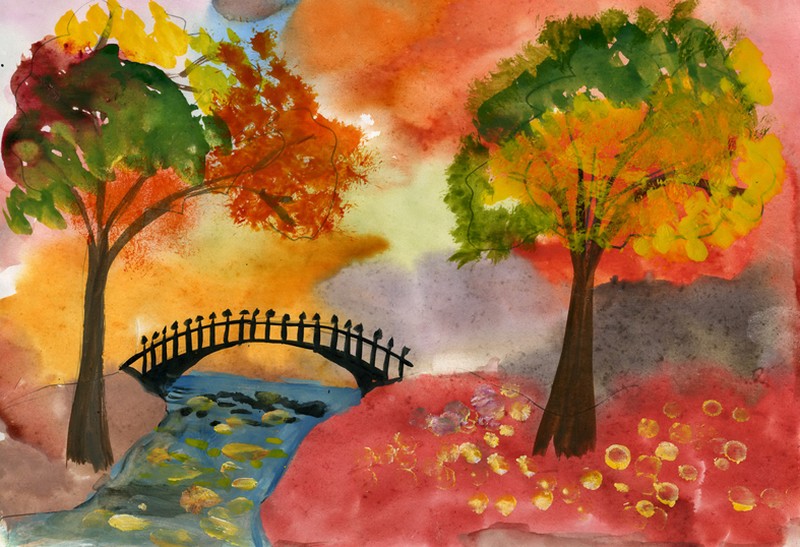 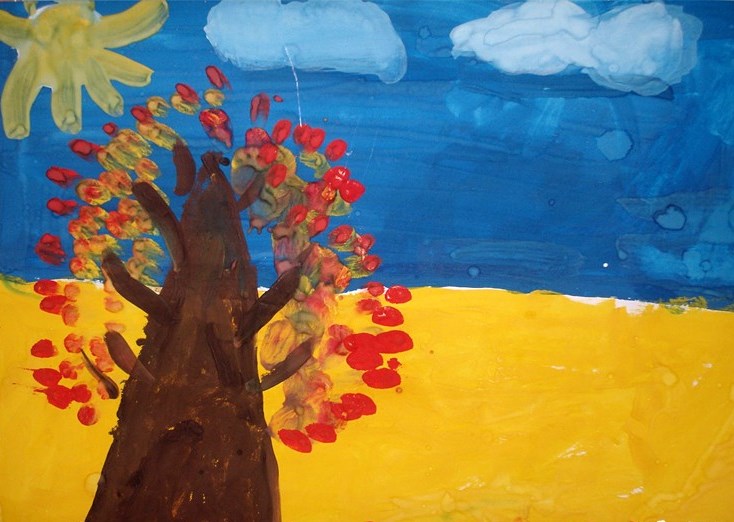 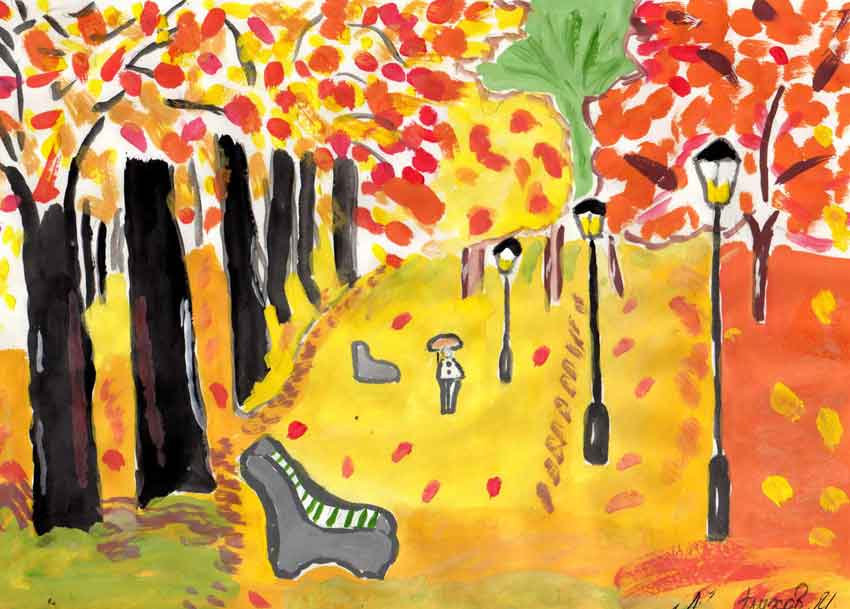 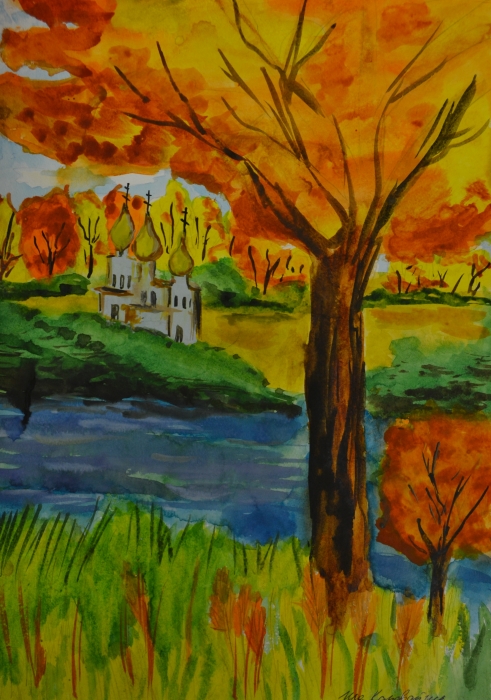 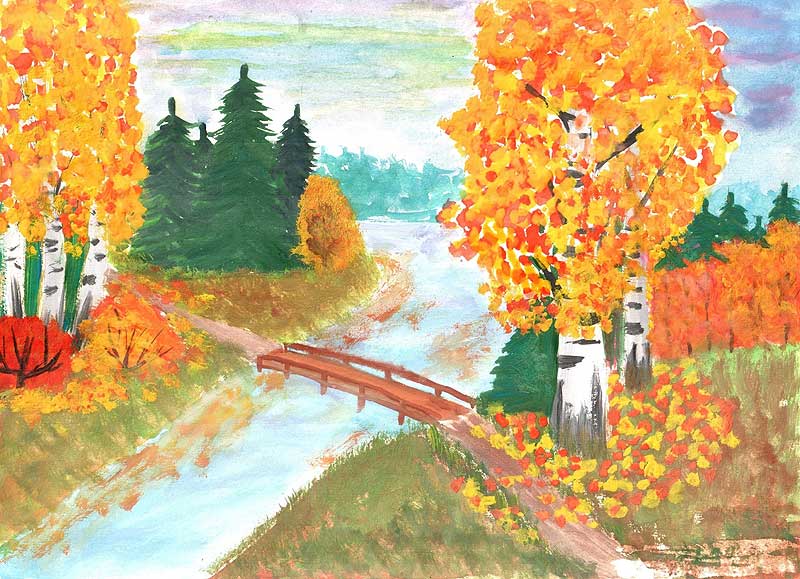 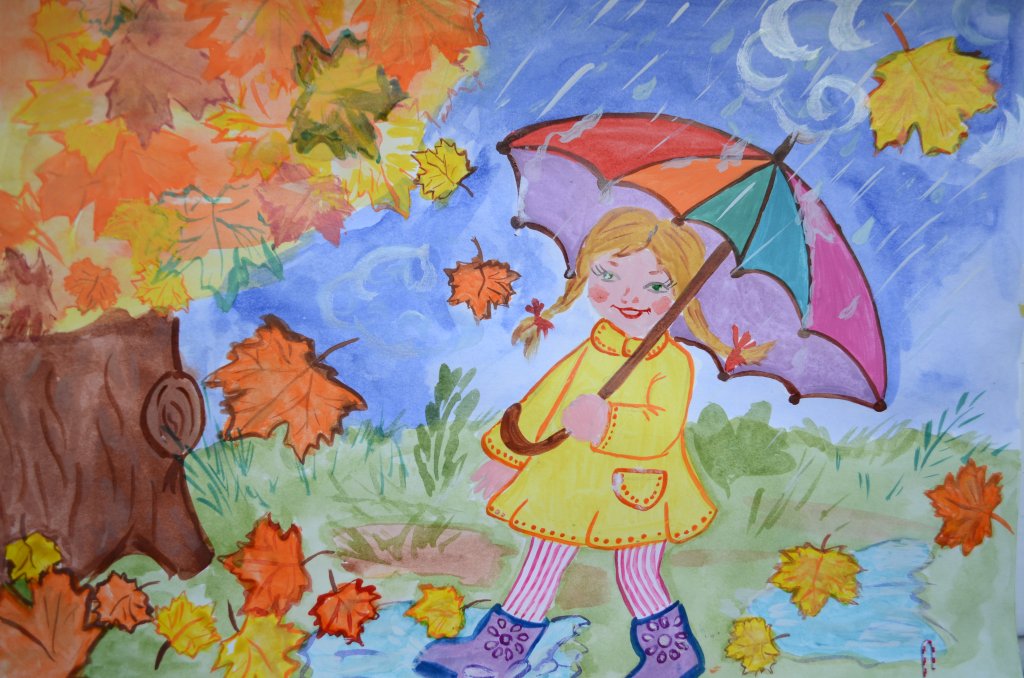 